 GAÜ SAĞLIK HİZMETLERİ MESLEK YÜKSEKOKULU İLK VE ACİL YARDIM BÖLÜMÜ VAKA TANILAMA FORMU      BİLGİ ALINAN KAYNAK:                                                            ÖĞRENCİNİN ADI SOYADI:                                YAPILAN TETKİKLER LABORATUAR TANI YÖNTEMLERİ TETKİK SONUÇLARI                                                                  TEDAVİSİ                                                 GÜNLÜK YAŞAM AKTİVİTELERİNE GÖRE TANILAMAHastanın ve Çevresinin Güvenliğinin SağlanmasıDüşme Öyküsü Var	 Yardımla Yürüme           65 Yaş Üzeri          Görme Problemi       Ortostatik Hipotansiyon         Hipotansiyon         Hipertansiyon  Sedadif Kullanımı	  Kas Zayıflığı/Dengesizliği   Baş Dönmesi/baygınlık          Konfüzyon   Desoryantasyon  Halsizlik  IV Kateter    Cavafix/santral kateter                 Kortikosteroid kullanımı	  Aspirin/Antikoagülan kullanımı     Yatak kenarlıklarının kullanımıVarsa IV Katater takılma  saati …………İletişimYer,  Zaman,  Kişiye  Oryante,  Yanıtlar  Uygun  Ve  İletişim  Yeterli        Laterjik        KonfüzeDisoryante      Afazik       Konuşma Güçlüğü       Ajite         Depresif           Anksiyeteİçe Dönük	 İşitme Sorunu	 Korku	 Yalnızlık	 Stres Stresle Başetme Yöntemleri…………………………………………..SolunumSolunum  Hızı:.................Derinliği:.......................Akciğer  Sesleri:....................    Dispne  ÖksürükSekresyon	Hemoptizi	Ortopne	Trakeostomi	 Hıçkırık	Aralıklı Apne Diğer…………………BeslenmeBoy:…………………	Kilo: ……………………	BKİ: …………………….. Genel Beslenme Alışkanlıkları:…… …………………………………………………………...Hastanın şu andaki beslenme alışkanlığı      kötü…..     Orta……     İyi……   Diş  ve  Diş  Eti  ProblemleriAğız Kokusu (holitazis)      Anorexia (yememe)    Yutma Güçlüğü (disfaji)         Bulantı              Kusma        N/GTüp         Kilo Kaybı   TPN	Distansiyon  (şişkinlik)BoşaltımÖnceki  Defekasyon  Alışkanlığı:  ……………En  Son  Defekasyona  Çıktığı  Gün……… Hemoroid           Parazit     Fekal İnkontinans       Ostomi         MelenaKonstipasyon   Diyare    Diğer………..…  İdrar  yapma  alışkanlığı  24  saat/  kaç  kez:...........Yaklaşık miktarı: ……………………İdrarSIVI İZLEM ÇİZELGESİHastanın Adı Soyadı: Klinik:Dakika damla sayısı:	Total Mayi X 20	Saatte Gidecek cc Miktarı:	Total Mayi60 X saat	Saat                                                                                                                  STAJ KOORDİNATÖRÜ: 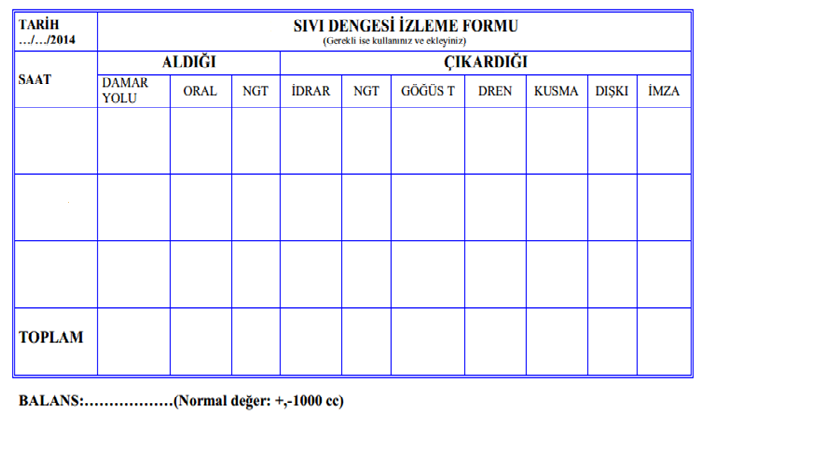                                                                                                          İMZA:HASTANE ADI:                                                       BÖLÜM :        Hızır / Acil  ))sssSSSSSSaaasssssssssssssssServis  ddddsServis A. DEMOGRAFİK VERİLER Klinik:                                                         ha                                  HAha                                                          HAHAHAHHAHAHASTANE ADI:                                                       BÖLÜM :        Hızır / Acil  ))sssSSSSSSaaasssssssssssssssServis  ddddsServis A. DEMOGRAFİK VERİLER Klinik:                                                         ha                                  HAha                                                          HAHAHAHHAHAHastanın Adı Soyadı:	Hastaneye Kabul Tarihi:  Protokol No:                                                                 Hastaneye Kabul Saati:Hastanın Adı Soyadı:	Hastaneye Kabul Tarihi:  Protokol No:                                                                 Hastaneye Kabul Saati:Doğum Tarihi:        Yaşı:	    Medeni Hali:             Çocuk Sayısı:Doğum Tarihi:        Yaşı:	    Medeni Hali:             Çocuk Sayısı:Eğitim Durumu:	Mesleği:Eğitim Durumu:	Mesleği:Adres:Adres:Birinci Dereceden Yakınının Adı Soyadı:	Tel No:                              Yakınlık Derecesi:	Adresi:Birinci Dereceden Yakınının Adı Soyadı:	Tel No:                              Yakınlık Derecesi:	Adresi:Hastaneye Kabul Şekli:	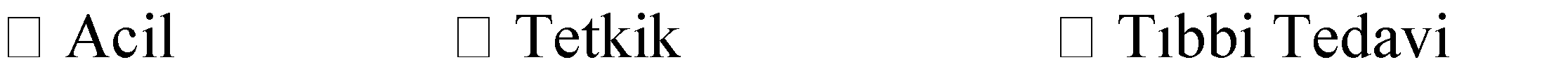 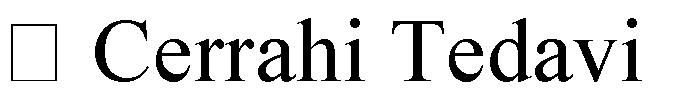 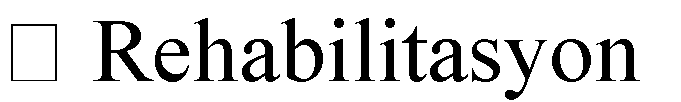 Hastaneye Kabul Şekli:	Tıbbi Tanısı:Tıbbi Tanısı:B.TIBBİ ANAMNEZİHastanın Yakınması:…………………………………………………......……………………………………………………………………………..B.TIBBİ ANAMNEZİHastanın Yakınması:…………………………………………………......……………………………………………………………………………..Kronik HastalıklarKronik HastalıklarSürekli Kullandığı İlaçlar:………………………………………………….………………………………………………………………………………Sürekli Kullandığı İlaçlar:………………………………………………….………………………………………………………………………………Daha Önce Hastaneye Yatmış mı? Nereye?..............................................……………………………………………………………………………....Daha Önce Hastaneye Yatmış mı? Nereye?..............................................……………………………………………………………………………....Geçirilmiş Hastalık / Operasyon:………………………………………....…………………………………………………………………………….....Geçirilmiş Hastalık / Operasyon:………………………………………....…………………………………………………………………………….....Protezler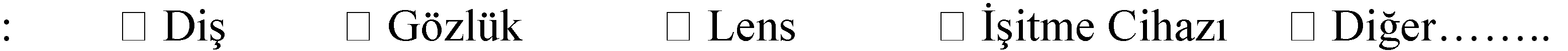 ProtezlerAlerjisi: 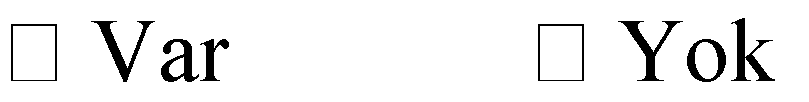 Alerjisi: Alışkanlıkları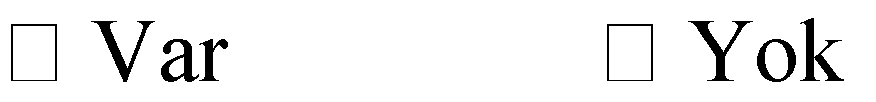 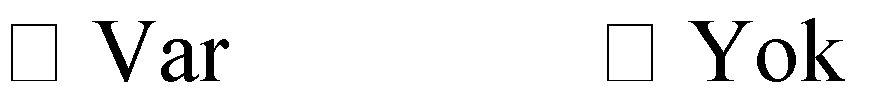 AlışkanlıklarıDüzenli Egzersiz Yapma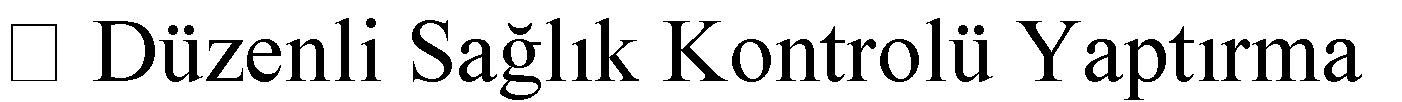 Düzenli ve Dengeli Beslenme Stresle Baş edebilmeOlumlu Kişiler Arası İlişkiler Diğer …………….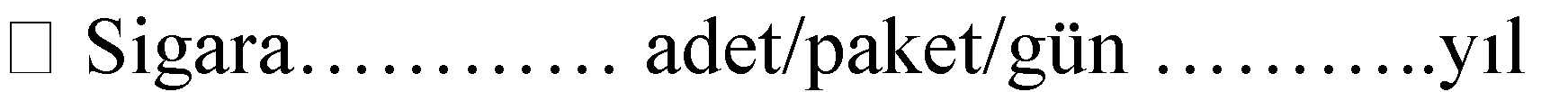 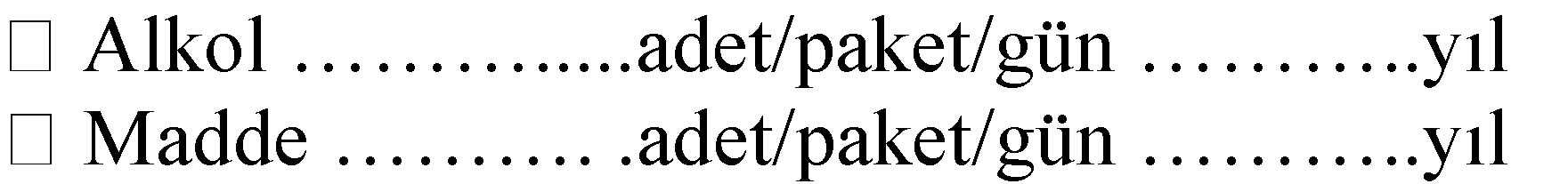 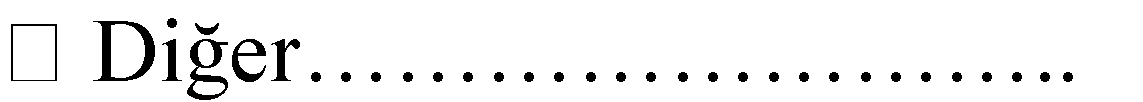 C. HASTANIN SERVİSE ORYANTASYONUYemek Saati:	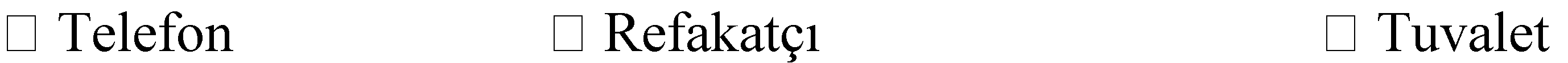 C. HASTANIN SERVİSE ORYANTASYONUYemek Saati:	D.YAŞAM BULGULARIA:….….0C	N:….……./dk.	Ritmi:............	S:…..../dk.	TA:……………….mmHg. Kan Grubu:……....Daha Önce Kan                   Reaksiyon    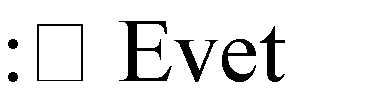 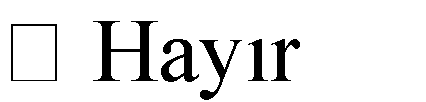 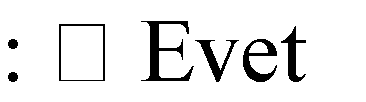 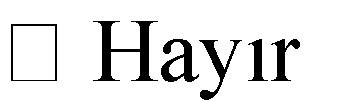 D.YAŞAM BULGULARIA:….….0C	N:….……./dk.	Ritmi:............	S:…..../dk.	TA:……………….mmHg. Kan Grubu:……....Daha Önce Kan                   Reaksiyon    HEMATOLOJİHEMATOLOJİHEMATOLOJİHEMATOLOJİHEMATOLOJİBİYOKİMYABİYOKİMYABİYOKİMYABİYOKİMYATarihTetkikSonuçNormal Değer AralığıBirimTetkikSonuçNormal Değer AralığıBirim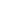 WBC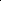 4.6-10.2Bin/mm3Glukoz70-110mg/dLNEU%37-80%Ürik Asit2.6 – 6.0mg/dlNEU2-6.9K/uLBUN7-20mg/dLLYM%10-50%Kreatinin0.6-1.3mg/dLLYM0.6-3.4K/uLKolesterol0-200mg/dLMONO%0-12%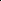 HDL35-60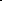 mg/dLMONO0-0.9K/uLLDL35-165mg/dlEOS%0-7%Trigliserid30-150mg/dLEOS0-0,7K/uLA. Fosfataz50-136U/LBASO%0-2.5%AST0-37U/LBASO0-0.2K/uLALT0-65U/LRBC4.04-548Milyon/mm3LDH100-190U/LHGB12.2-16.2g/dlGGT5-85U/LHCT42-52 (erkek);36-46 (kadın)%T. Protein6.4-8.2g/dLMCV80-97fLAlbumin3.4-5g/dLMCH27-31.2pgTotal Bil.0-1.1mg/dLMCHC31.8-35.4g/dLDirekt Bil.0-0.3mg/dLRDW11.6-30%İndirekt Bil.0-0.7mg/dLPLT142-424K/uLCK0-232U/LMPV7-11.1fLCKMB0-20U/LPCT0.10-0.41-Kalsiyum8.5-10.3mg/dLPDW10-30-Fosfor2.5-4.9mg/dLHbA1c% 4-6g/dlUrik Asit2.6-7.2mg/dLCRP0.00 – 8.20mg/LSodyum136-145mmol/LASO0.00 – 200.00IU/mlPotasyum3.5-5.1mmol/LDİĞERKlor98-107mmol/LDİĞERDİĞERİDRARTarihTetkikSonuçN. DeğerTetkikSonuçN. DeğerDansite1010-1020Eritrosit1-2GlikozNegatifLökosit1-2AlbuminNegatifEpitel3-4Mikro. O. ÜremeNegatifpH5-7RenkKehribarProteinNegatifDİĞER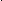 ......../……../ 20…Hastanızın Tedavisinde Kullanılan İlaçlar İle ilgili Bilgileri YazınızHastanızın Tedavisinde Kullanılan İlaçlar İle ilgili Bilgileri YazınızHastanızın Tedavisinde Kullanılan İlaçlar İle ilgili Bilgileri YazınızHastanızın Tedavisinde Kullanılan İlaçlar İle ilgili Bilgileri YazınızHastanızın Tedavisinde Kullanılan İlaçlar İle ilgili Bilgileri Yazınızİlaçİlacın GrubuEtken Maddesiİstenen EtkisiYan Etkisi-Ya da Önemli YönüRengi:....................    İdrar Retansiyonu	 Dizüri Pollaküri   Poliüri	 Hematüri  İdrar İnkontinasıNoktüriFoleyAnüriKateterOligüri	Diğer:………………….    Beden Isısının KontrolüÇevre Isısına uygun Giyim  Hipotermi      Hipertermi     Soğuğa İntolerans	Sıcağa İntolerans       Terleme     TitremeHareketKas Gücü ve gelişimi:..............    Deformite        Kaslarda Zayıflık         ParaliziParapleji           Hemipleji    Amputasyon      Kırık      Kontraktür	 İmmobiliteKullandığı Yardımcı Araçlar	Diğer:……………………….…..Tarih :Tarih :Tarih :Tarih :Tarih :Tarih :Tarih :Tarih :Tarih :Tarih :SaatM a y i n i n  C i n s iŞişe SeviyesiDakika Damla cc/stAlınan MiktarSaatM a y i n i n  C i n s iŞişe SeviyesiDakika Damla cc/stAlınan Miktar